Publicado en Ciudad de México  el 17/12/2019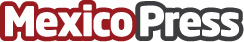 Tratamientos estéticos dentales más populares durante 2019 en La Clínica DentalDiseño de sonrisa, blanqueamiento y ortodoncia tratamientos dentales más populares en mujeres durante 2019. Más del 80% de los pacientes que acude para tratamiento estético necesita un tratamiento correctivo primeroDatos de contacto:Alejandra PérezComunidad mexicana enfocada en crear una experiencia diferente p5519594802Nota de prensa publicada en: https://www.mexicopress.com.mx/tratamientos-esteticos-dentales-mas-populares Categorías: Medicina Moda Medicina alternativa Odontología http://www.mexicopress.com.mx